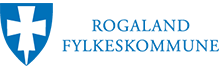 OPPGAVER OG VURDERINGSKRITERIER TIL FAGPRØVENI HJULUTRUSTNINGSFAGETVURDERINGSKRITERIERPLANLEGGINGog begrunnelserArbeidsoppgaver med konkretiseringNotater jfr vurderingskriterierNotater jfr vurderingskriterierNotater jfr vurderingskriterierNotater jfr vurderingskriterierPLANLEGGINGog begrunnelserArbeidsoppgaver med konkretiseringIkke beståttBeståttBestått meget godtKommentarerPLANLEGGINGog begrunnelserFremdriftsplan-tidsforbrukPLANLEGGINGog begrunnelserVerneutstyr PLANLEGGINGog begrunnelserHMSPLANLEGGINGog begrunnelserFremskaffing av nødvendig dokumentasjonPLANLEGGINGog begrunnelserBruk av verksted litteratur/STRO bokGJENNOMFØRINGav eget faglig arbeidArbeidsoppgaver med konkretiseringNotater jfr vurderingskriterier Notater jfr vurderingskriterier Notater jfr vurderingskriterier Notater jfr vurderingskriterier GJENNOMFØRINGav eget faglig arbeidArbeidsoppgaver med konkretiseringIkke beståttBeståttBestått meget godtKommentarerGJENNOMFØRINGav eget faglig arbeidOrden og ryddighet på arbeidsplassenGJENNOMFØRINGav eget faglig arbeidFølger flytplanenGJENNOMFØRINGav eget faglig arbeidMontering, balansering, reparasjon personbil/last/landbrukGJENNOMFØRINGav eget faglig arbeidSjekke og forklare TPMS, bytte ventilGJENNOMFØRINGav eget faglig arbeidVisuell sjekk og forklaring bremserGJENNOMFØRINGav eget faglig arbeidGjennomføre 4-hjuls kontrollVurdere slitasje/hjulstilling visuelt brukt dekkVURDERINGav eget faglig arbeidArbeidsoppgaver med konkretiseringNotater jfr vurderingskriterier Notater jfr vurderingskriterier Notater jfr vurderingskriterier Notater jfr vurderingskriterier VURDERINGav eget faglig arbeidArbeidsoppgaver med konkretiseringIkke beståttBeståttBestått meget godtKommentarerVURDERINGav eget faglig arbeidVurdering og refleksjoner over eget arbeidVURDERINGav eget faglig arbeidBegrunnelser for endringer gjort underveisDOKUMENTASJON av eget faglig arbeidArbeidsoppgaver med konkretiseringNotater jfr vurderingskriterierNotater jfr vurderingskriterierNotater jfr vurderingskriterierNotater jfr vurderingskriterierDOKUMENTASJON av eget faglig arbeidArbeidsoppgaver med konkretiseringIkke beståttBeståttBestått meget godtKommentarerDOKUMENTASJON av eget faglig arbeidOversiktlig sluttdokumentasjonDOKUMENTASJON av eget faglig arbeidAvviksloggDOKUMENTASJON av eget faglig arbeidSkjema brukt underveisPLANLEGGINGog begrunnelserVurderingskriterierVurderingskriterierVurderingskriterierPLANLEGGINGog begrunnelserIkke beståttBeståttBestått meget godtPLANLEGGINGog begrunnelserFeil i planlegging og risikovurdering lite eller ingen referanser til forskrifter og loverMangelfull flytplan/fremdriftsplan.Ikke hensyntatt HMSJobben er planlagt og vurdert uten åpenbare feil, har referanser til verkstedhåndboken og inneholder fremdriftsplanHensynstatt HMSJobben er svært godt planlagt med referanser til verkstedhåndboken og lover/regler.Inneholder material og verktøyliste samt god fremdriftsplanGod HMSGJENNOMFØRINGav eget faglig arbeidVurderingskriterierVurderingskriterierVurderingskriterierGJENNOMFØRINGav eget faglig arbeidIkke beståttBeståttBestått meget godtGJENNOMFØRINGav eget faglig arbeidDet er kritiske mangler til driftssikkerheten, trafikkfarlig og fare for liv og helseKandidaten bruker ikke verkstedhåndboken, dårlig kunnskap om arbeidsmetodeneRotete arbeidsplassLiten forståelse for aktuelle verdierSluttproduktet er ikke salgbart eller trafikksikkertDet foreligger ingen kritiske mangler til driftssikkerhet eller trafikksikkerhetJobben er planlagt og gjennomført uten åpenbare feil ang. driftssikkerhet og trafikksikkerhetArbeidet er av god kvalitet og gjennomført etter gjeldende HMS-regler i følge verkstadhåndboken og egen arbeidsbeskrivelse Forståelse for jobbenArbeidet er av meget god kvalitet og gjennomført i overenstemmelsene med gjeldende HMS-regler, kandidaten behersker verkstedhåndboken godt og kan forklare arbeidsmetodene.Kandidaten er kreativ, selvstendig og finner gode løsninger i forbindelse med planlegging, valg av løsninger og bruk av verktøy og utstyrArbeidet gjennomføres med faglig høy standard på sluttprodukt i henhold til fabrikantens anbefalinger og gjeldende lover og reglerKandidaten kommunisere godt underveis og forklare selvstendig og uoppfordretVURDERINGav eget faglig arbeidVurderingskriterierVurderingskriterierVurderingskriterierVURDERINGav eget faglig arbeidIkke beståttBeståttBestått meget godtVURDERINGav eget faglig arbeidIkke levert egenvurderingUrealistisk vurdering av eget arbeidMangelfull evne til å begrunne egne valgEvne til å begrunne egne valg og forklare utført arbeidRealistisk vurdering av eget arbeidBegrunner endringer i eget arbeid og ser eventuelle forbedringerMeget gode forklaringer på valg som er tattDOKUMENTASJONav eget faglig arbeidVurderingskriterierVurderingskriterierVurderingskriterierDOKUMENTASJONav eget faglig arbeidIkke beståttBeståttBestått meget godtDOKUMENTASJONav eget faglig arbeidDokumentasjonen er feilOg ikke i henhold til fabrikantens anvisninger og lover/reglerMangelfull verktøyliste og logg over medgått tid og materiellDokumentert i henhold til fabrikantens anvisninger og gjeldende lover/reglerOversiktlig sluttdokumentasjonDokumentert i henhold til fabrikantens anvisninger og gjeldende lover/regler.Kan redegjøre og forklare eventuelle avvikOversiktlig sluttdokumentasjon